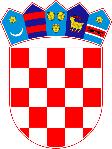 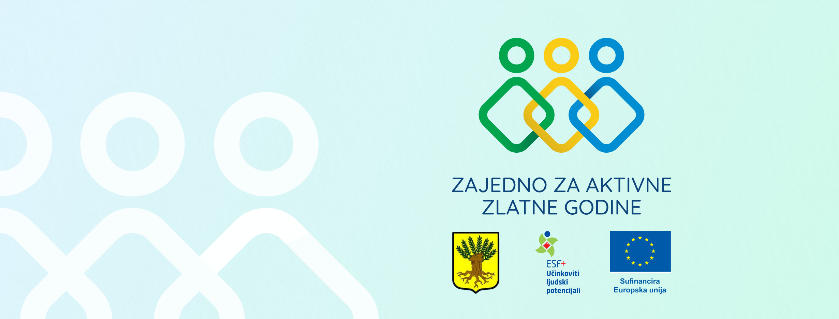 REPUBLIKA HRVATSKABRODSKO POSAVSKA ŽUPANIJAOPĆINA VRBJEOPĆINSKI NAČELNIKKLASA: 112-03/24-01/03URBROJ: 2178-19-01-24-1Vrbje, 25.3.2024.Na temelju Ugovora o dodjeli bespovratnih sredstava iz Poziva Zaželi – prevencija institucionalizacije, kodni broj SF.3.4.11.01 za projekt „Zajedno za aktivne zlatne godine, SF.3.4.11.01.0012“ sklopljenog 11. ožujka 2024. godine, financiranog iz Europskog socijalnog fonda Plus, Programa Učinkoviti ljudski potencijali 2021. - 2027., općinski načelnik Općine Vrbje raspisujeJAVNI POZIVza prijam u radni odnos na određeno vrijeme za radno mjesto „Pružatelj_ica usluge pomoći u kući“ u sklopu projekta „Zajedno za aktivne zlatne godine, SF.3.4.11.01.0012“, PDP „Zaželi – Prevencija institucionalizacije“Pozivaju se zainteresirane osobe s područja općine Vrbje na dostavu prijave za zasnivanje radnog odnosa na određeno vrijeme za potrebe provedbe aktivnosti projekta „Zajedno za aktivne zlatne godine, SF.3.4.11.01.0012“ financiranog iz PDP „Zaželi – prevencija institucionalizacije“ za radno mjesto:•	Pružatelj / pružateljica usluge pomoći u kućiBroj traženih radnika/ica: 15Mjesto rada: područje općine VrbjeTrajanje radnog odnosa: na određeno vrijeme – 33 mjesecaRadno vrijeme: puno radno vrijemePredviđena plaća: u iznosu minimalne plaće sukladno važećoj Uredbi Vlade RH o visini minimalne plaće za tekuću godinu sa svim pravima propisanim Zakonom o raduNa Javni poziv se mogu prijaviti osobe oba spola.Opis poslova:1.	organiziranje prehrane (pomoć u pripremi obroka, pomoć u nabavi hrane i dr.)2.	obavljanje kućanskih poslova (pranje posuđa, pospremanje stambenog prostora, donošenje vode, ogrjeva i slično, organiziranje pranja i glačanja rublja, nabava lijekova i drugih potrepština)3.	održavanje osobne higijene (pomoć u oblačenju i svlačenju, u kupanju i obavljanju drugih higijenskih potreba i dr.)4.	zadovoljavanje drugih svakodnevnih potrebaSvaki zaposleni radnik/ica pružat će potporu i podršku za najmanje 6 korisnika_ica.Kandidati/kandidatkinje moraju ispunjavati sljedeće uvjete za prijem u radni odnos:•	punoljetnost•	hrvatsko državljanstvoPotrebna dokumentacija za prijavu:•	vlastoručno potpisana prijava na Javni poziv (dostupna na web stranici Općine i u JUO Općine)•	životopis•	dokaz o stručnoj spremi (preslika svjedodžbe, diplome ili druge relevantne potvrde)•	dokaz o radnom iskustvu (ispis elektroničkog zapisa ili potvrda o podacima evidentiranima u bazi podataka Hrvatskog zavoda za mirovinsko osiguranje, koja sadržava podatke o poslodavcu, osnovi osiguranja, početku i prestanku osiguranja, radnom vremenu, stvarnoj i potrebnoj stručnoj spremi te trajanju staža osiguranja), ne starija od 3 mjeseca •	dokaz o hrvatskom državljanstvu (preslika važeće osobne iskaznice ili preslika domovnice ili preslika putovnice ili vojne iskaznice).Prednost pri zapošljavanju dat će se dugotrajno nezaposlenim osobama, teže zapošljivim osobama, ranjivim skupinama, te osobama s prethodnim radnim iskustvom na sličnim ili istim poslovima.U prijavi na Javni poziv potrebno je navesti osobne podatke podnositelja/ice prijave (ime i prezime, adresa prebivališta, OIB, broj telefona). Pisane prijave se podnose osobno ili preporučenom pošiljkom na adresu:Općina VrbjeKralja Tomislava 435423 Vrbje;ili putem elektronske pošte na adresu:esf.vrbje@gmail.coms naznakom: „Javni poziv – „Zajedno za aktivne zlatne godine“,u roku od 8 (osam) dana od dana objave ovog Javnog poziva, a najkasnije do 2. travnja 2024.Nepotpune i nepravovremene prijave neće se uzeti u razmatranje. Osoba koja nije podnijela pravodobnu i urednu prijavu ili ne ispunjava formalne uvjete iz oglasa, ne smatra se kandidatom/kandidatkinjom prijavljenim/om na Javni poziv. Sve osobe koje ispunjavaju formalne uvjete ovog Javnog poziva bit će pozvane na intervju. Kandidat/kinja koji/a ne pristupi razgovoru (intervjuu) smatrat će se da je povukao/povukla svoju prijavu.Javni poziv će biti objavljen na službenim stranicama Hrvatskog zavoda za zapošljavanje, mrežnoj stranici i oglasnoj ploči Općine VrbjeO rezultatima Javnog poziva kandidati/kandidatkinje će biti obaviješteni/e u zakonskom roku.Sve dodatne informacije mogu se dobiti u uredovno vrijeme Općine Vrbje, osobno ili putem e-maila: esf.vrbje@gmail.com.Kandidati_kandidatkinje prijavom na oglas pristaju da Općina Vrbje, kao voditelj obrade, prikupljene podatke na temelju Javnog poziva obrađuje samo u obimu i samo u svrhu provedbe Javnog poziva i projekta, od strane ovlaštenih osoba za provedbu istih. Općina Vrbje će s osobnim podacima postupati sukladno pozitivnim propisima uz primjenu odgovarajućih tehnika sigurnosnih mjera zaštite osobnih podataka od neovlaštenog pristupa, zlouporabe, otkrivanja, gubitka ili oštećenja.Igor JurišićOpćinski načelnikOpćina Vrbje